ПРОЕКТ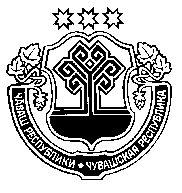  ____________ 2023 =. _________№	        ____________ 2023 г. № _________     +.м.рле хули		г. Шумерля В соответствии с Федеральным законом от 6 октября 2003 г. № 131-ФЗ «Об общих принципах организации местного самоуправления в Российской Федерации», Законом Чувашской Республики от 18 октября 2004 г. № 19 «Об организации местного самоуправления в Чувашской Республике» и в связи с приведением Устава города Шумерля Чувашской Республики в соответствие с действующим законодательством:1. Внести в Устав города Шумерля Чувашской Республики, принятый решением Собрания депутатов города Шумерля от 25 февраля 2011 года № 33 (с изменениями, внесенными решениями Собрания депутатов города Шумерля от 27 октября 2011 года № 131, 16 февраля 2012 года № 174, 31 мая 2012 года № 204, 25 сентября 2012 года № 266, 20 декабря 2012 года № 306, 25 апреля 2013 года № 337, 29 августа 2013 года № 384, 13 февраля 2014 года № 454, 29 мая 2014 года № 508, 18 сентября 2014 года № 553, 28 ноября 2014 года № 585, 04 июня 2015 года № 643, 24 августа 2015 года № 674, 17 декабря 2015 года № 30, 05 мая 2016 года № 73, 27 декабря 2016 года № 216, 29 июня 2017 года № 306, 13 сентября 2017 года № 394, 25 января 2018 года № 446, 18 июня 2018 года № 509, 26 декабря 2018 года № 644, 25 апреля 2019 года № 686, 26 декабря 2019 года № 791, 12 ноября 2020 года № 23, 8 апреля 2021 года № 60, 27 мая 2021 года № 83, 25 ноября 2021 года № 143, 16 июня 2022 № 211,                  11 августа 2022 № 216, 8 июня 2023 № 332), следующие изменения: 1) в пункте 7 статьи 8 слова «главы города Шумерля,» исключить;2) в статье 11:а) в пункте 3 части 2 слово «администрации» исключить;б) дополнить частью 5. следующего содержания: «5. Нарушение срока издания муниципального правового акта, необходимого для реализации решения, принятого путем прямого волеизъявления населения, является основанием для отзыва выборного должностного лица местного самоуправления города Шумерля, или досрочного прекращения полномочий выборного органа местного самоуправления города Шумерля.»;3) в статье 14:а) во втором абзаце части 1 слова «или главы администрации города Шумерля, осуществляющего свои полномочия на основе контракта» исключить;б) в третьем абзаце части 1 слова «или главы администрации города Шумерля, осуществляющего свои полномочия на основе контракта» исключить;4) статью 21 изложить в следующей редакции:«Статья 21. Глава города Шумерля1. Глава города Шумерля является высшим должностным лицом города Шумерля и наделяется настоящим Уставом в соответствии с Федеральным законом от 6 октября 2003 года № 131-ФЗ «Об общих принципах организации местного самоуправления в Российской Федерации» собственными полномочиями по решению вопросов местного значения. 2. Глава города Шумерля возглавляет администрацию города Шумерля и осуществляет свои полномочия на постоянной основе.3. Глава города Шумерля избирается Собранием депутатов города Шумерля из числа кандидатов, представленных конкурсной комиссией по результатам конкурса.4. Глава города Шумерля не может одновременно исполнять полномочия председателя Собрания депутатов города Шумерля и полномочия главы города Шумерля;5. Порядок проведения конкурса по отбору кандидатур на должность главы города Шумерля устанавливается Собранием депутатов города Шумерля.Порядок проведения конкурса должен предусматривать опубликование условий конкурса, сведений о дате, времени и месте его проведения не позднее чем за 20 дней до дня проведения конкурса.Общее число членов конкурсной комиссии в городе Шумерля устанавливается Собранием депутатов города Шумерля.Половина членов конкурсной комиссии назначается Собранием депутатов города Шумерля, а другая половина - Главой Чувашской Республики.Кандидатом на должность главы города Шумерля может быть зарегистрирован гражданин, который на день проведения конкурса не имеет в соответствии с Федеральным законом от 12 июня 2002 года № 67-ФЗ «Об основных гарантиях избирательных прав и права на участие в референдуме граждан Российской Федерации» ограничений пассивного избирательного права для избрания выборным должностным лицом местного самоуправления.Условиями конкурса могут быть предусмотрены требования к профессиональному образованию и (или) профессиональным знаниям и навыкам, которые являются предпочтительными для осуществления главой города Шумерля полномочий по решению вопросов местного значения.Собранию депутатов города Шумерля для проведения голосования по кандидатурам на должность главы города Шумерля представляется не менее двух зарегистрированных конкурсной комиссией кандидатов.5) статью 22 изложить в следующей редакции:«Статья 22. Полномочия главы города Шумерля1. Глава города Шумерля в пределах полномочий, установленных Федеральным законом от 6 октября 2003 года № 131-ФЗ «Об общих принципах организации местного самоуправления в Российской Федерации»:1) представляет город Шумерля в отношениях с органами местного самоуправления других муниципальных образований, органами государственной власти, гражданами и организациями, без доверенности действует от имени города Шумерля;2) подписывает и обнародует в порядке, установленном настоящим Уставом, нормативные правовые акты, принятые Собранием депутатов города Шумерля;3) издает в пределах своих полномочий правовые акты;4) вправе требовать созыва внеочередного заседания Собрания депутатов города Шумерля;5) обеспечивает осуществление органами местного самоуправления города Шумерля полномочий по решению вопросов местного значения и отдельных государственных полномочий, переданных органам местного самоуправления города Шумерля федеральными законами и законами Чувашской Республики.2. В сфере осуществления исполнительно-распорядительной деятельности глава города Шумерля:1) осуществляет общее руководство деятельностью администрации города Шумерля, ее структурных подразделений по решению всех вопросов, отнесенных к компетенции администрации;2) заключает от имени администрации города Шумерля договоры в пределах своей компетенции;3) разрабатывает и представляет на утверждение Собрания депутатов города Шумерля структуру администрации города Шумерля, формирует штат администрации города Шумерля в пределах, утвержденных в бюджете средств на содержание города Шумерля;4) назначает на должность и освобождает от должности заместителей главы администрации города Шумерля, руководителей структурных подразделений администрации города Шумерля и иных работников администрации города Шумерля, а также решает вопросы применения к ним мер поощрения и дисциплинарных взысканий;5) осуществляет иные полномочия, предусмотренные настоящим Уставом.3. Глава города Шумерля должен соблюдать ограничения, запреты, исполнять обязанности, которые установлены Федеральным законом от 25 декабря 2008 года № 273-ФЗ «О противодействии коррупции», Федеральным законом от 3 декабря 2012 года № 230-ФЗ «О контроле за соответствием расходов лиц, замещающих государственные должности, и иных лиц их доходам», Федеральным законом от 7 мая 2013 года № 79-ФЗ «О запрете отдельным категориям лиц открывать и иметь счета (вклады), хранить наличные денежные средства и ценности в иностранных банках, расположенных за пределами территории Российской Федерации, владеть и (или) пользоваться иностранными финансовыми инструментами».4. Глава города Шумерля освобождается от ответственности за несоблюдение ограничений и запретов, требований о предотвращении или об урегулировании конфликта интересов и неисполнение обязанностей, установленных Федеральным законом от 06.10.2003 № 131-ФЗ «Об общих принципах организации местного самоуправления в Российской Федерации» и другими федеральными законами в целях противодействия коррупции, в случае, если несоблюдение таких ограничений, запретов и требований, а также неисполнение таких обязанностей признается следствием не зависящих от него обстоятельств в порядке, предусмотренном частями 3 - 6 статьи 13 Федерального закона от 25 декабря 2008 года № 273-ФЗ «О противодействии коррупции».5. Глава города Шумерля подконтролен и подотчетен населению и Собранию депутатов города Шумерля.6. Глава города Шумерля представляет Собранию депутатов города Шумерля ежегодные отчеты о результатах своей деятельности и о результатах деятельности администрации города Шумерля и иных подведомственных ему органов местного самоуправления, в том числе о решении вопросов, поставленных Собранием депутатов города Шумерля.7. Срок полномочий главы города Шумерля составляет 5 лет.»;6) статью 23 изложить в следующей редакции:«Статья 23. Досрочное прекращение полномочий главы города Шумерля1. Полномочия главы города Шумерля прекращаются досрочно в случае:1) смерти;2) отставки по собственному желанию;3) удаления в отставку в соответствии со статьей 74.1 Федерального закона от 6 октября 2003 года № 131-ФЗ «Об общих принципах организации местного самоуправления в Российской Федерации»;4) отрешения от должности в соответствии со статьей 74 Федерального закона от 6 октября 2003 года № 131-ФЗ «Об общих принципах организации местного самоуправления в Российской Федерации»;5) признания судом недееспособным или ограниченно дееспособным;6) признания судом безвестно отсутствующим или объявления умершим;7) вступления в отношении его в законную силу обвинительного приговора суда;8) выезда за пределы Российской Федерации на постоянное место жительства;9) прекращения гражданства Российской Федерации либо гражданства иностранного государства - участника международного договора Российской Федерации, в соответствии с которым иностранный гражданин имеет право быть избранным в органы местного самоуправления, наличия гражданства (подданства) иностранного государства либо вида на жительство или иного документа, подтверждающего право на постоянное проживание на территории иностранного государства гражданина Российской Федерации либо иностранного гражданина, имеющего право на основании международного договора Российской Федерации быть избранным в органы местного самоуправления, если иное не предусмотрено международным договором Российской Федерации;10) установленной в судебном порядке стойкой неспособности по состоянию здоровья осуществлять полномочия главы города Шумерля;11) преобразования города Шумерля, осуществляемого в соответствии с пунктами 3.3 и 5.1 статьей 13 Федерального закона от 6 октября 2003 года № 131-ФЗ «Об общих принципах организации местного самоуправления в Российской Федерации», а также в случае упразднения города Шумерля;12) увеличения численности избирателей города Шумерля более чем на 25 процентов, произошедшего вследствие изменения границ города Шумерля.2. Полномочия главы города Шумерля прекращаются досрочно также в связи с утратой доверия Президента Российской Федерации в случае несоблюдения главой города Шумерля, его супругой и несовершеннолетними детьми запрета, установленного Федеральным законом от 7 мая 2013 года № 79-ФЗ «О запрете отдельным категориям лиц открывать и иметь счета (вклады), хранить наличные денежные средства и ценности в иностранных банках, расположенных за пределами территории Российской Федерации, владеть и (или) пользоваться иностранными финансовыми инструментами».3. В случае временного отсутствия главы города Шумерля, невозможности выполнения им своих обязанностей, его обязанности временно исполняет один из заместителей главы администрации города Шумерля, уполномоченный распоряжением.В случае невозможности исполнения главой города Шумерля своих полномочий и невозможности принятия распоряжения, указанного в абзаце первом настоящей части, его полномочия временно исполняет первый заместитель главы администрации – начальник Управления градостроительства и городского хозяйства администрации города Шумерля, назначенный решением Собрания депутатов города Шумерля. Указанное решение Собранием депутатов города Шумерля принимается не позднее чем в пятидневный срок со дня наступления указанных обстоятельств. До принятия указанного решения Собранием депутатов города Шумерля полномочия главы города Шумерля временно исполняет первый заместитель главы администрации – начальник Управления градостроительства и городского хозяйства администрации города Шумерля, в соответствии с письменно оформленным распределением обязанностей, утвержденным распоряжением, на основании распоряжения о приступлении к исполнению полномочий.4. В случае досрочного прекращения полномочий главы города Шумерля либо применения к нему по решению суда мер процессуального принуждения в виде заключения под стражу или временного отстранения от должности его полномочия временно исполняет один из заместителей главы администрации города Шумерля, назначенный решением Собрания депутатов города Шумерля.В случае досрочного прекращения полномочий главы города Шумерля избрание главы города Шумерля, избираемого из числа кандидатов, представленных конкурсной комиссией по результатам конкурса, осуществляется не позднее чем через шесть месяцев со дня такого прекращения полномочий. При этом если до истечения срока полномочий Собрания депутатов города Шумерля осталось менее шести месяцев, избрание главы города Шумерля из числа кандидатов, представленных конкурсной комиссией по результатам конкурса, - в течение трех месяцев со дня избрания Собрания депутатов города Шумерля в правомочном составе.5. В случае, если глава города Шумерля, полномочия которого прекращены досрочно на основании правового акта Главы Чувашской Республики об отрешении от должности либо на основании решения Собрания депутатов города Шумерля об удалении главы города Шумерля в отставку, обжалует данные правовой акт или решение в судебном порядке, Собрание депутатов города Шумерля не вправе принимать решение об избрании главы города Шумерля, избираемого Собранием депутатов города Шумерля из числа кандидатов, представленных конкурсной комиссией по результатам конкурса, до вступления решения суда в законную силу.»;7) часть 3 статьи 24 изложить в следующей редакции:«3. Собрание депутатов города Шумерля решает вопросы, отнесенные к его компетенции, на заседаниях. Очередные заседания созываются председателем Собрания депутатов города Шумерля не реже одного раза в три месяца. Внеочередные заседания созываются председателем Собрания депутатов города Шумерля по собственной инициативе, либо по инициативе главы города Шумерля, либо по инициативе не менее 1/3 от установленной численности депутатов Собрания депутатов города Шумерля.»;8) в статье 25:а) пункт 10) признать утратившим силу;б) третий абзац пункта 12) изложить в следующей редакции:«Собрание депутатов города Шумерля заслушивает ежегодные отчеты главы города Шумерля, о результатах его деятельности, деятельности администрации города Шумерля и иных подведомственных главе города Шумерля органов местного самоуправления города Шумерля, в том числе о решении вопросов, поставленных Собранием депутатов города Шумерля.»;9) статью 26 изложить в следующей редакции:«26. Порядок рассмотрения и принятия Собранием депутатов города Шумерля правовых актов1. Собрание депутатов города Шумерля по вопросам, отнесенным к его компетенции федеральными законами, законами Чувашской Республики, настоящим Уставом принимает решения, устанавливающие правила, обязательные для исполнения на территории города Шумерля, решение об удалении главы города Шумерля в отставку, а также решения по вопросам организации деятельности Собрания депутатов города Шумерля и по иным вопросам, отнесенным к его компетенции федеральными законами, законами Чувашской Республики, настоящим Уставом. Решения Собрания депутатов города Шумерля, устанавливающие правила, обязательные для исполнения на территории города Шумерля, принимаются большинством голосов от установленной численности депутатов Собрания депутатов города Шумерля, если иное не установлено Федеральным законом от 6 октября 2003 года № 131-ФЗ «Об общих принципах организации местного самоуправления в Российской Федерации».2. Решения Собрания депутатов города Шумерля о принятии Устава, внесении изменений и дополнений в Устав принимаются большинством в две трети голосов от установленного числа депутатов Собрания депутатов города Шумерля.3. Нормативные правовые акты Собрания депутатов города Шумерля, предусматривающие установление, изменение и отмену местных налогов и сборов, осуществление расходов из средств местного бюджета, могут быть внесены на рассмотрение Собрания депутатов города Шумерля в порядке, предусмотренном частью 12 статьи 35 Федерального закона от 6 октября 2003 года № 131-ФЗ «Об общих принципах организации местного самоуправления в Российской Федерации».4. Правовые акты Собрания депутатов города Шумерля вступают в силу с момента их подписания председателем Собрания депутатов города Шумерля, если иной порядок не установлен законодательством Российской Федерации, настоящим Уставом или самим правовым актом. Нормативные правовые акты Собрания депутатов города Шумерля о налогах и сборах вступают в силу в соответствии с Налоговым кодексом Российской Федерации.Председатель Собрания депутатов города Шумерля подписывает решения Собрания депутатов города Шумерля в течение 10 дней с момента их принятия.5. Нормативный правовой акт, принятый Собранием депутатов города Шумерля, направляется главе города Шумерля для подписания и обнародования в течение 10 дней. Глава города Шумерля имеет право отклонить нормативный правовой акт, принятый Собранием депутатов города Шумерля. В этом случае указанный нормативный правовой акт в течение 10 дней возвращается в Собрание депутатов города Шумерля с мотивированным обоснованием его отклонения либо с предложениями о внесении в него изменений и дополнений. Если глава города Шумерля отклонит нормативный правовой акт, он вновь рассматривается Собранием депутатов города Шумерля. Если при повторном рассмотрении указанный нормативный правовой акт будет одобрен в ранее принятой редакции большинством не менее двух третей от установленной численности депутатов Собрания депутатов города Шумерля, он подлежит подписанию главой города Шумерля в течение семи дней и обнародованию.»;10) статью 28 дополнить частью 4 следующего содержания:«4. Депутат Собрания депутатов города Шумерля освобождается от ответственности за несоблюдение ограничений и запретов, требований о предотвращении или об урегулировании конфликта интересов и неисполнение обязанностей, установленных Федеральным законом от 6 октября 2003 года № 131-ФЗ «Об общих принципах организации местного самоуправления в Российской Федерации» и другими федеральными законами в целях противодействия коррупции, в случае, если несоблюдение таких ограничений, запретов и требований, а также неисполнение таких обязанностей признается следствием не зависящих от указанных лиц обстоятельств в порядке, предусмотренном частями 3 - 6 статьи 13 Федерального закона от 25 декабря 2008 года № 273-ФЗ «О противодействии коррупции».»;11) статью 28 изложить в следующей редакции:«Статья 29. Председатель Собрания депутатов города Шумерля1. Организацию деятельности Собрания депутатов города Шумерля осуществляет председатель Собрания депутатов города Шумерля, избираемый из своего состава на первом заседании открытым голосованием большинством голосов.2. Председатель Собрания депутатов города Шумерля осуществляет следующие полномочия:1) осуществляет руководство подготовкой заседаний Собрания депутатов города Шумерля и вопросов, вносимых на рассмотрение Собрания депутатов города Шумерля;2) созывает заседания Собрания депутатов города Шумерля, доводит до сведения депутатов Собрания депутатов города Шумерля время и место их проведения, а также проект повестки дня;3) ведет заседания Собрания депутатов города Шумерля;4) подписывает решения, протоколы заседаний и другие документы Собрания депутатов города Шумерля;5) оказывает содействие депутатам Собрания депутатов города Шумерля в осуществлении ими своих полномочий, организует обеспечение их необходимой информацией;6) принимает меры по обеспечению гласности и учету общественного мнения в работе Собрания депутатов города Шумерля;7) координирует деятельность постоянных комиссий, депутатских групп;8) осуществляет иные полномочия в соответствии с решениями Собрания депутатов города Шумерля.»;12) статью 30 признать утратившей силу;13) второй абзац статьи 31 изложить в следующей редакции:«В случае временного отсутствия председателя Собрания депутатов города Шумерля, невозможности выполнения им своих обязанностей или досрочного прекращения полномочий председателя Собрания депутатов города Шумерля его полномочия временно осуществляет заместитель председателя Собрания депутатов города Шумерля.»;14) статью 36 изложить в следующей редакции:«Статья 36. Отзыв депутата Собрания депутатов города Шумерля1. Основаниями отзыва депутата Собрания депутатов города Шумерля, являются их конкретные противоправные решения или действия (бездействия) в случае их подтверждения в судебном порядке.2. Правом на возбуждение вопроса об отзыве депутата Собрания депутатов города Шумерля, обладают граждане Российской Федерации, постоянно или преимущественно проживающие на территории соответствующих избирательных округов города Шумерля и обладающие активным избирательным правом.3. Граждане - инициаторы отзыва депутата Собрания депутатов города Шумерля, подают коллективное ходатайство о возбуждении вопроса об отзыве депутата Собрания депутатов города Шумерля, в избирательную комиссию, организующую подготовку и проведение выборов в органы местного самоуправления, местного референдума (далее - избирательная комиссия).Ходатайство подается от инициативной группы в количестве не менее 10 человек. В ходатайстве инициативной группы должны быть указаны фамилия, имя, отчество депутата Собрания депутатов города Шумерля, отзыв которого инициируется, фамилия, имя, отчество, дата и место рождения, серия, номер и дата выдачи паспорта или документа, заменяющего паспорт гражданина, с указанием наименования или кода выдавшего его органа, а также адрес места жительства каждого члена инициативной группы и лиц, уполномоченных действовать от ее имени. Ходатайство инициативной группы должно быть подписано всеми членами указанной группы.В ходатайстве должны содержаться: обоснование предложения об отзыве депутата Собрания депутатов города Шумерля, изложение мотивов возбуждения вопроса об отзыве.К ходатайству должны быть приложены документы (официально заверенные копии документов), подтверждающие наличие оснований для возбуждения вопроса об отзыве депутата Собрания депутатов города Шумерля, а также протокол собрания инициативной группы.4. Ходатайство инициативной группы граждан (далее - инициатор отзыва) о возбуждении вопроса об отзыве должно быть рассмотрено избирательной комиссией в течение 15 дней со дня получения заявления.По получении ходатайства избирательная комиссия незамедлительно информирует о нем депутата Собрания депутатов города Шумерля и представляет ему копии ходатайства и приложенных к нему документов. Депутат Собрания депутатов города Шумерля вправе представить в избирательную комиссию аргументы в свою защиту в письменном виде.Избирательная комиссия рассматривает поступившее ходатайство с приглашением соответствующего уполномоченного представителя инициатора отзыва и принимает решение о разрешении сбора подписей избирателей в поддержку проведения голосования об отзыве либо об отказе в таком разрешении. Избирательная комиссия принимает решение об отказе в разрешении сбора подписей избирателей в поддержку проведения голосования об отзыве депутата Собрания депутатов города Шумерля, только при несоблюдении инициатором отзыва требований настоящей статьи. Решение избирательной комиссии должно быть мотивированным.5. Если избирательная комиссия разрешает сбор подписей, она принимает решение о регистрации инициативной группы граждан как уполномоченной организовать сбор подписей и выдает регистрационное свидетельство уполномоченному представителю инициатору отзыва. При поступлении обращений от нескольких инициаторов отзыва все они могут быть зарегистрированы и могут получить регистрационные свидетельства. Суммирование подписей граждан в поддержку проведения голосования об отзыве депутата Собрания депутатов города Шумерля, собранных разными инициаторами отзыва, не допускается.О принятом решении избирательная комиссия информирует инициатора отзыва и депутата Собрания депутатов города Шумерля, отзыв которого инициируется.6. Сбор подписей граждан в поддержку проведения голосования об отзыве депутата Собрания депутатов города Шумерля, организует зарегистрированный инициатор отзыва.Подписи могут собираться только среди граждан, обладающих активным избирательным правом, в том избирательном округе, в котором избран депутат.Право сбора подписей в поддержку проведения голосования об отзыве принадлежит совершеннолетнему дееспособному гражданину Российской Федерации.Подписи в поддержку проведения голосования по отзыву депутата собрания депутатов города Шумерля собираются посредством внесения их в подписные листы, форма которого предусмотрена законом Чувашской Республики.Граждане участвуют в сборе подписей в поддержку проведения голосования об отзыве лично. Гражданин, ставя подпись в подписном листе, указывает в нем свои фамилию, имя, отчество, год рождения (в возрасте 18 лет - дополнительно день и месяц рождения), адрес места жительства, серию и номер паспорта или заменяющего его документа и дату его выдачи, дату внесения подписи.Данные о гражданах, ставящих свою подпись в поддержку проведения голосования об отзыве, могут вноситься в подписной лист лицом, собирающим подписи. Указанные данные вносятся только от руки. Подпись и дату ее внесения граждане ставят собственноручно.Каждый подписной лист подписывается лицом, собиравшим подписи, а также уполномоченным представителем инициатора отзыва с указанием их фамилии, имени, отчества, года рождения (в возрасте 18 лет - дополнительно дня и месяца рождения), адреса места жительства, серии и номера паспорта или заменяющего его документа и даты его выдачи, а также даты удостоверения подписного листа.Сбор подписей в поддержку проведения голосования об отзыве начинается со дня, следующего за днем регистрации инициативной группы и заканчивается по истечении 30 дней со дня начала сбора подписей.7. Количество подписей, которое необходимо собрать в поддержку инициативы проведения голосования по отзыву депутата Собрания депутатов города Шумерля составляет 5 процентов от числа участников голосования, зарегистрированных на территории избирательного округа. Количество представляемых для назначения голосования по отзыву подписей, собранных в поддержку инициативы проведения голосования, может превышать необходимое количество подписей, но не более чем на 25 процентов.8. В день, следующий за днем окончания сбора подписей в поддержку проведения голосования об отзыве, инициатор отзыва представляет в избирательную комиссию итоговый протокол, в котором указываются даты начала и окончания сбора подписей, количество собранных подписей, дата составления протокола. Протокол подписывает уполномоченный представитель инициатора отзыва. К протоколу прилагаются пронумерованные и сброшюрованные подписные листы.Избирательная комиссия обязана провести проверку представленных документов в поддержку проведения голосования об отзыве.Если в результате соответствующей проверки установлено, что представленных достоверных и действительных подписей недостаточно для назначения голосования избирательная комиссия принимает решение об отказе в проведении голосования.Если будет установлено, что собрано достаточное количество достоверных подписей, избирательная комиссия, сообщает об этом Собранию депутатов города Шумерля, которое обязано в течение 14 дней принять решение о назначении голосования об отзыве и определить дату голосования.В случае, если депутат Собрания депутатов города Шумерля подал ходатайство о досрочном прекращении своих полномочий и принято решение Собрания депутатов города Шумерля, констатирующее досрочное прекращение полномочий, со дня принятия данного решения кампания по отзыву по решению избирательной комиссии прекращается на любой стадии до дня голосования.В случае, если инициатор отзыва аннулирует свое обращение в избирательную комиссию об отзыве депутата Собрания депутатов города Шумерля, кампания по отзыву прекращается по решению избирательной комиссии на любой стадии до дня голосования.Письменное ходатайство об аннулировании обращения об отзыве депутата Собрания депутатов города Шумерля, должно быть подано инициатором отзыва в избирательную комиссию не позднее чем за сутки до дня голосования.9. Голосование по отзыву депутата проводится по инициативе населения в порядке, установленном федеральным законом и принимаемым в соответствии с ним законом Чувашской Республики для проведения местного референдума.10. Депутат Собрания депутатов города Шумерля, считается отозванным, если за отзыв проголосовало не менее половины избирателей, зарегистрированных соответственно в избирательном округе.Полномочия депутата Собрания депутатов города Шумерля, прекращаются с ноля часов дня, следующего за днем установления избирательной комиссией итогов и результатов голосования об отзыве депутата Собрания депутатов города Шумерля, если избирательной комиссией установлено, что необходимым количеством голосов депутат Собрания депутатов города Шумерля отозван.»;15) статье 37:а) часть 2 изложить в следующей редакции: «2. Администрацией города Шумерля руководит глава города Шумерля на принципах единоначалия.Структура администрации города Шумерля утверждается Собранием депутатов города Шумерля по представлению главы города Шумерля.»;б) в части 4 слово «администрации» исключить;в) в части 5 слова «Заместители главы администрации» заменить словами «Заместители главы города Шумерля»;г) в части 6 слово «администрации» исключить;16) статью 39 признать утратившей силу;17) статью 40 признать утратившей силу;18) в первом абзаце части 2 статьи 53 слово «администрации» исключить;19) в части 3 статьи 59 слово «администрации» исключить;20) в части 3 статьи 62 слова «или глава администрации города Шумерля Шумерля;21) статье 63:а) в части 1 слова «, главы города Шумерля» исключить;б) в части 2 слова «, главы города Шумерля» исключить;22) статью 64 изложить в следующей редакции:« Статья 64. Ответственность органов местного самоуправления города Шумерля, главы города Шумерля и должностных лиц местного самоуправления города Шумерля перед физическими и юридическими лицамиОтветственность органов местного самоуправления города Шумерля, главы города Шумерля и должностных лиц местного самоуправления города Шумерля перед физическими и юридическими лицами наступает в порядке, установленном Федеральным законом.»;23) в части 3 статьи 66 слова «В случае, если глава города Шумерля исполняет полномочия председателя Собрания депутатов города Шумерля, голос главы города Шумерля учитывается при принятии Устава города Шумерля, муниципального правового акта о внесении изменений и дополнений в Устав города Шумерля как голос депутата Собрания депутатов города Шумерля.» заменить словами «Голос председателя Собрания депутатов города Шумерля учитывается при принятии Устава города Шумерля, муниципального правового акта о внесении изменений и дополнений в Устав города Шумерля как голос депутата Собрания депутатов города Шумерля.»;2. Настоящее решение вступает в силу после его государственной регистрации и официального опубликования.Глава города Шумерля								       С.В. ЯргунинСотниченко Д.В.,2-25-64Пояснительная записка.В соответствии с п. 2. ст. 15 Конституции РФ, органы государственной власти, органы местного самоуправления, должностные лица, граждане и их объединения обязаны соблюдать Конституцию Российской Федерации и законы РФ. Согласно п. н ч. 1 ст. 72 Конституции РФ при установлении общих принципов местного самоуправления необходимо учитывать нормы законодательства РФ. В силу ст. 44 Федерального закона от 6 октября 2003 г. 
№ 131-ФЗ «Об общих принципах организации местного самоуправления в Российской Федерации», Устав муниципального образования должен соответствовать действующим нормам законодательства. Согласно п. 9 ст. 44 № 131-ФЗ, Приведение устава муниципального образования в соответствие с федеральным законом, законом субъекта Российской Федерации осуществляется в установленный этими законодательными актами срок. В случае, если федеральным законом, законом субъекта Российской Федерации указанный срок не установлен, срок приведения устава муниципального образования в соответствие с федеральным законом, законом субъекта Российской Федерации определяется с учетом даты вступления в силу соответствующего федерального закона, закона субъекта Российской Федерации, необходимости официального опубликования (обнародования) и обсуждения на публичных слушаниях проекта муниципального правового акта о внесении изменений и дополнений в устав муниципального образования, учета предложений граждан по нему, периодичности заседаний представительного органа муниципального образования, сроков государственной регистрации и официального опубликования (обнародования) такого муниципального правового акта и, как правило, не должен превышать шесть месяцев.Таким образом, Устав города Шумерля должен быть приведен в соответствие с действующими нормами законодательства. В статью 31 Закона Чувашской Республики от 18 октября 2004 г. № 19 «Об организации местного самоуправления в Чувашской Республике» Законом Чувашской Республики от 7 июля 2023 г. № 42 «О внесении изменений в статью 31 Закона Чувашской Республики «Об организации местного самоуправления в Чувашской Республике» были внесены изменения. Соответствующие изменения необходимо внести в Устав города Шумерля.О внесении изменений и дополнений в Устав города Шумерля 